Контрольно- измерительные материалы для проведения промежуточной аттестации по предмету алгебра за курс 10 класса1. Цель – выявление уровня освоения предметных образовательных результатов в соответствии с требованиями ООП и стандарта.2. Структура итоговой работы    Структура КИМ  направлена на решение двух задач: формирования у всех обучающихся базовой математической подготовки, составляющей функциональную основу общего образования, и формирования   математической подготовки    для заданий повышенного уровня.   В модуль «Алгебра»,  входит две части, соответствующие проверке на базовом и повышенном уровнях.    Работа содержит 7 заданий: в части 1 – 5 заданий; в части 2 – 2 задания..  Всего в работе 7 заданий, из которых 5 заданий базового уровня, 2 задания повышенного уровня.Продолжительность диагностической работы      На выполнение диагностической работы по математике даётся 40 минут. Критерии оценивания:      Максимальный балл за работу в целом – 9.                                                                        Задания, оцениваемые 1 баллом (1 часть), считаются выполненными верно, если  вписан верный ответ.ВАРИАНТ 1.Часть 1.1.      Найдите значение выражения  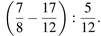 2.      Найдите значение выражения 4 · 10-3 + 8 · 10-2 + 5 · 10-1.3.      Найдите корень уравнения:  В ответе запишите наибольший отрицательный корень.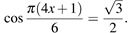 .4.      Найдите значение выражения  при 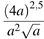 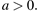 5.      Найдите значение выражения  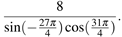 Часть 2.6.  Найдите значение выражения  , если 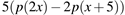 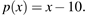 7. а) Решите уравнение 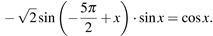 б) Найдите все корни этого уравнения, принадлежащие отрезку 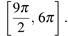 Блок содержанияПроверяемое умение и способы действияКоличество заданийНомера заданийУровень сложностиМаксимальный балл за каждое задание  Вычисления и преобразованияУметь выполнять вычисления и преобразования, уметь пользоваться тригонометрическими формулами при преобразовании выражений, уметь выполнять подстановку31,5,61-Б9-Б10-П112Уравнения и неравенстваУметь решать уравнения, использовать для приближенного решения уравнений графический метод. Уметь решать неравенства, уметь применять свойства функций2 3,74-Б 11-П1 2Действия со степенямиУметь выполнять основные действия со степенями, знать свойства22,42-Б8-Б11Количество заданийМаксимальный бал за одно заданиеМаксимальный бал за все заданияЧасть 1919Часть 2326Отметка по пятибалльной шкале«2»«3»«4»«5»Первичные баллы0–34– 56–78-9